Exmo./a. Senhor/aPresidente do Instituto Superior TécnicoSolicita a V. Exa., nos termos do art.º 12.º do Despacho nº 8985/2011, de 8 de julho, conjugado com os artigos 67.º a 71.º do ECDU / art.º 52º do ECIC, autorização para prestar serviço docente em regime de Declaro, sob compromisso de honra, não haver incompatibilidades com as alíneas do nº 2 do, art.º. 23º da LTFP.Pede deferimento,DRH – InformaçãoConformidade Legal: ________________________________________________________________________________Data 	        /       /            	Assinatura___________________________________________Nota: Após autorização é necessário entregar na DRH o contrato de prestação de serviços assinado.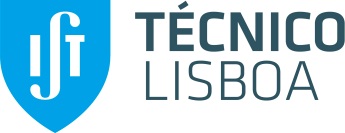 ACUMULAÇÃO DE FUNÇÕES DOCENTESDESPACHO         O/A Presidente do IST,Nome  Técnico IDistCarreira / CategoriaExt.Departamento/Secção/Área Regime de dedicação exclusiva  Regime de tempo integral, sem dedicação exclusiva (Até ao limite máximo de 4 horas semanais em instituições públicas) (Até ao limite máximo de 6 horas semanais)Acumulação de funções no (s)  1º semestre       2º semestre,     no ano letivo/com   horas semanais para além do período semanal de 35 horas de serviço, na seguinte instituição:Tipo de estabelecimento:  Ensino Superior Público               Ensino Superior Particular e CooperativoData          Assinatura___________________________________________O/A Coordenador/a da área Científica/Secção, (se aplicável)                   ______________________________________________O/A Presidente do Departamento,___________________________________________O/A Presidente do Conselho Científico,______________________________________________O/A Administador/a do IST,